The complete set of documents for each bus purchase type must be submitted to your Regional Transportation Coordinator before an operation permit will be issued.  All school bus operation permits will be emailed to the school district.  Please provide the recipient’s name and email address: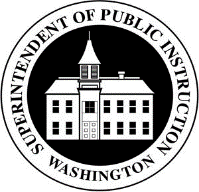 	OFFICE OF SUPERINTENDENT OF PUBLIC INSTRUCTION		Student Transportation	   98504-7200	(360) 725-6120  TTY (360) 664-3631  FAX (360) 586-6124	SCHOOL BUS ACQUISITION REPORTACQUISITIONACQUISITIONACQUISITIONACQUISITIONACQUISITIONACQUISITIONSCHOOL DISTRICT NAMEAUTHORIZED REPRESENTATIVE (PRINT) AUTHORIZED REPRESENTATIVE (PRINT) ESD NO. COUNTY NO. DISTRICT NO. Directions for completing acquisition.  The following documents must be attached to the original School Bus Acquisition Report (FORM SPI 1020) signed by an authorized school district representative.Directions for completing acquisition.  The following documents must be attached to the original School Bus Acquisition Report (FORM SPI 1020) signed by an authorized school district representative.Directions for completing acquisition.  The following documents must be attached to the original School Bus Acquisition Report (FORM SPI 1020) signed by an authorized school district representative.Directions for completing acquisition.  The following documents must be attached to the original School Bus Acquisition Report (FORM SPI 1020) signed by an authorized school district representative.Directions for completing acquisition.  The following documents must be attached to the original School Bus Acquisition Report (FORM SPI 1020) signed by an authorized school district representative.Directions for completing acquisition.  The following documents must be attached to the original School Bus Acquisition Report (FORM SPI 1020) signed by an authorized school district representative.	State Quote Bus:		The Initial School Bus Inspection (FORM SPI 1029) signed by the inspecting officer.		One copy of the seller’s invoice signed by an authorized dealer representative indicating VIN.		One copy of the School District Options―Dealer Delivery Report (FORM SPI 1394A.fm).		One copy of the As Delivered―Vehicle Data Sheet (FORM SPI 1394B.fm).For State Quote and Vendor Bid Buses:Date of order	     		State Quote Bus:		The Initial School Bus Inspection (FORM SPI 1029) signed by the inspecting officer.		One copy of the seller’s invoice signed by an authorized dealer representative indicating VIN.		One copy of the School District Options―Dealer Delivery Report (FORM SPI 1394A.fm).		One copy of the As Delivered―Vehicle Data Sheet (FORM SPI 1394B.fm).For State Quote and Vendor Bid Buses:Date of order	     		Vendor Bid Proposal Bus:		The Initial School Bus Inspection (FORM SPI 1029) signed by the inspecting officer.		One copy of the seller’s invoice signed by an authorized dealer representative indicating VIN.		One copy of the complete successful bid document signed by an authorized dealer representative.		One copy of the School District Options―Dealer Delivery Report (FORM SPI 1394A.fm).		One copy of the As Delivered―Vehicle Data Sheet (FORM SPI 1394B.fm).	Vendor Bid Proposal Bus:		The Initial School Bus Inspection (FORM SPI 1029) signed by the inspecting officer.		One copy of the seller’s invoice signed by an authorized dealer representative indicating VIN.		One copy of the complete successful bid document signed by an authorized dealer representative.		One copy of the School District Options―Dealer Delivery Report (FORM SPI 1394A.fm).		One copy of the As Delivered―Vehicle Data Sheet (FORM SPI 1394B.fm).	Vendor Bid Proposal Bus:		The Initial School Bus Inspection (FORM SPI 1029) signed by the inspecting officer.		One copy of the seller’s invoice signed by an authorized dealer representative indicating VIN.		One copy of the complete successful bid document signed by an authorized dealer representative.		One copy of the School District Options―Dealer Delivery Report (FORM SPI 1394A.fm).		One copy of the As Delivered―Vehicle Data Sheet (FORM SPI 1394B.fm).	Vendor Bid Proposal Bus:		The Initial School Bus Inspection (FORM SPI 1029) signed by the inspecting officer.		One copy of the seller’s invoice signed by an authorized dealer representative indicating VIN.		One copy of the complete successful bid document signed by an authorized dealer representative.		One copy of the School District Options―Dealer Delivery Report (FORM SPI 1394A.fm).		One copy of the As Delivered―Vehicle Data Sheet (FORM SPI 1394B.fm).	Used Bus or Lease Bus (not Lease Purchase)		Most recent inspection (within last year).Previous District	     		State Bus Number:      				(if known)	Used Bus or Lease Bus (not Lease Purchase)		Most recent inspection (within last year).Previous District	     		State Bus Number:      				(if known)	Used Bus or Lease Bus (not Lease Purchase)		Most recent inspection (within last year).Previous District	     		State Bus Number:      				(if known)	Used Bus or Lease Bus (not Lease Purchase)		Most recent inspection (within last year).Previous District	     		State Bus Number:      				(if known)	Used Bus or Lease Bus (not Lease Purchase)		Most recent inspection (within last year).Previous District	     		State Bus Number:      				(if known)	Used Bus or Lease Bus (not Lease Purchase)		Most recent inspection (within last year).Previous District	     		State Bus Number:      				(if known)	Contractor Bus:		The Initial School Bus Inspection (FORM SPI 1029) signed by the inspecting officer.		Contractor Name	Contractor Bus:		The Initial School Bus Inspection (FORM SPI 1029) signed by the inspecting officer.		Contractor Name	Used Contractor Bus:		Most recent inspection (within last year).	Previous Location:      			(if applicable)	State Bus Number:      			(if known)	Used Contractor Bus:		Most recent inspection (within last year).	Previous Location:      			(if applicable)	State Bus Number:      			(if known)	Used Contractor Bus:		Most recent inspection (within last year).	Previous Location:      			(if applicable)	State Bus Number:      			(if known)	Used Contractor Bus:		Most recent inspection (within last year).	Previous Location:      			(if applicable)	State Bus Number:      			(if known)Email Permits to:Email Permits to:Vehicle Identification Number (17 Characters)Vehicle Identification Number (17 Characters)District Bus NumberBody MakeYearBody ModelBus Type	A		B		C		DFuel Type	Diesel		Gas		Propane	Other 	     	Wheelchair Lift		Yes		NoNumber of stations:      Maximum Design Capacity	AUTHORIZED REPRESENTATIVE’S SIGNATURE		DATE	AUTHORIZED REPRESENTATIVE’S SIGNATURE		DATE	AUTHORIZED REPRESENTATIVE’S SIGNATURE		DATE	AUTHORIZED REPRESENTATIVE’S SIGNATURE		DATE